 	A nossa ação começou mesmo antes de tomarmos conhecimento do projeto. Em 2015, idealizou-se um retábulo para o cantinho da oração. Depois da execução dos moldes, fácil foi a pintura dos pequenos “azulejos” de cartão. As cores foram sugeridas pelos utentes, optando pelo azul, o mais comum, e o verde retratando as capelinhas das terras de onde são oriundos alguns dos utentes seniores.	Dois anos decorridos, recebeu-se nesta Instituição a informação sobre o projeto S.O.S. azulejo que contribuiu para a motivação de retomarmos essas atividades, passando a integrar o nosso projeto. Pela importância com que a decoração azulejar evidencia o nosso património cultural, consideramos por bem introduzir técnicas similares, na planificação das atividades de Natal.  As recordações e postais enviados para as entidades e familiares dos utentes, foram executadas de forma a simular um painel de azulejos. Os moldes tinham motivos natalícios e trabalhando a vertente da reciclagem, aproveitamos as caixas de cereais, utilizadas na instituição e das colaboradoras, para base do azulejo. Na Festa de Natal, no ato da entrega das recordações, divulgou-se  esta iniciativa.  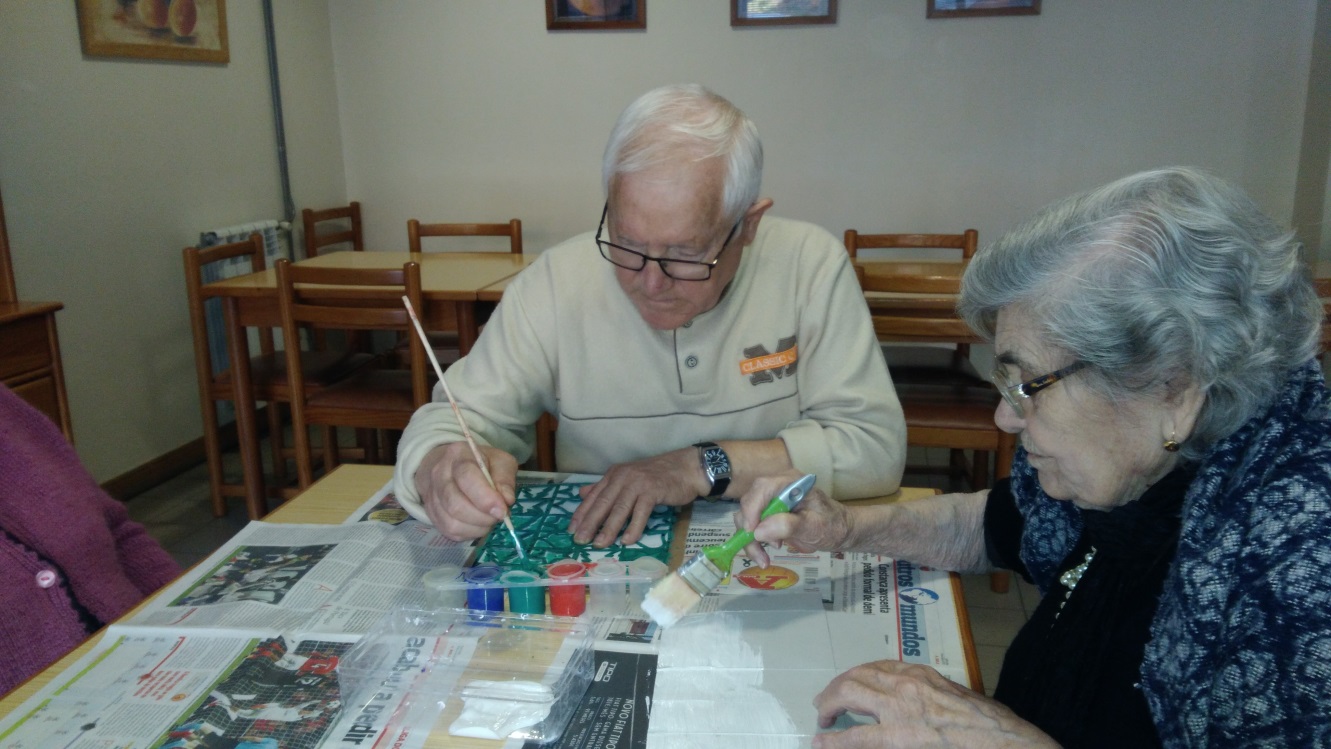 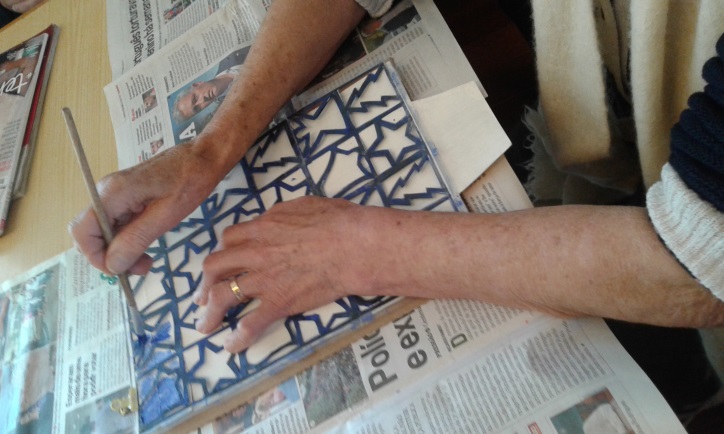 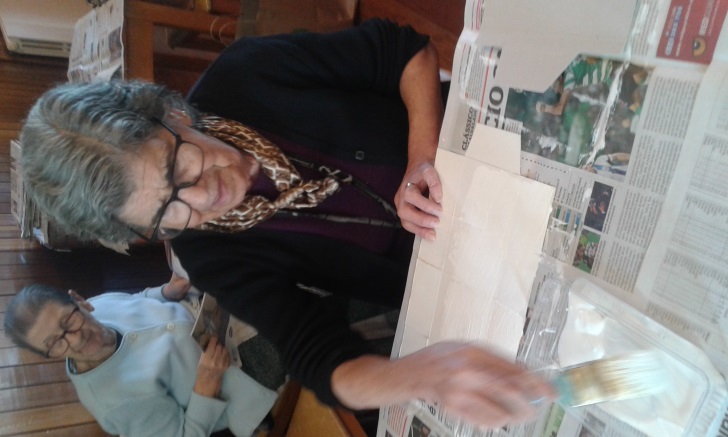 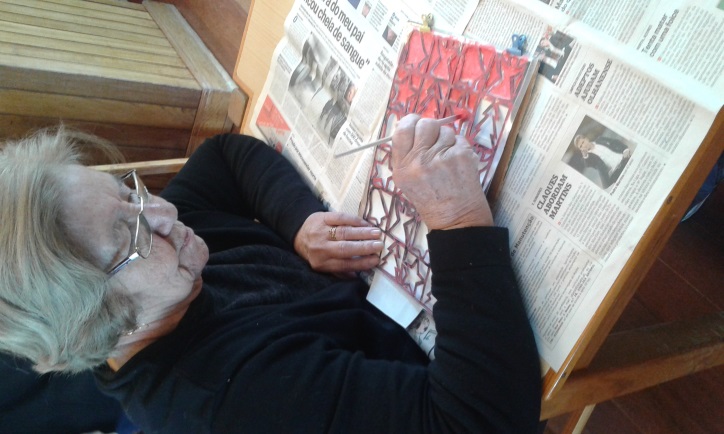 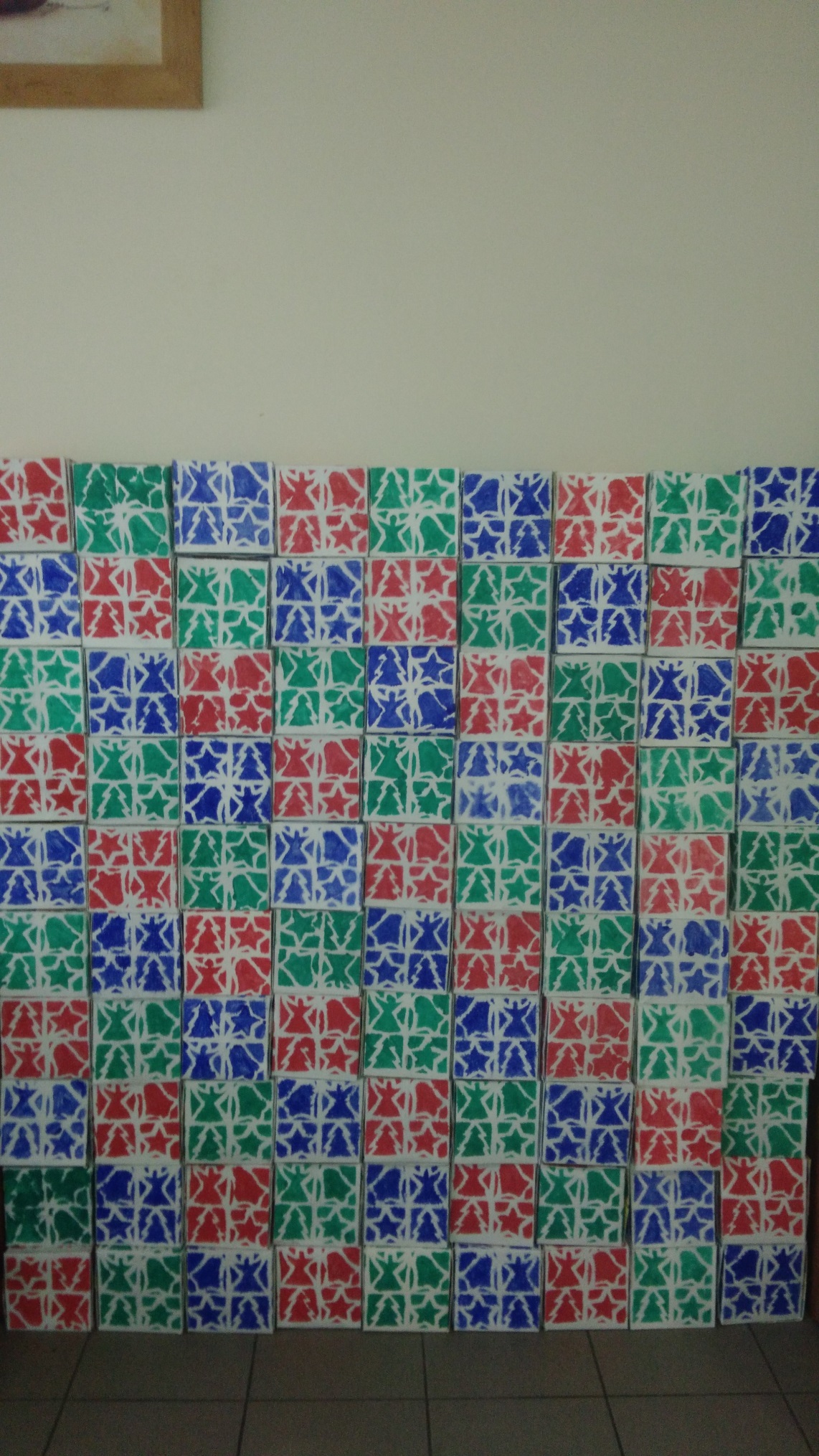 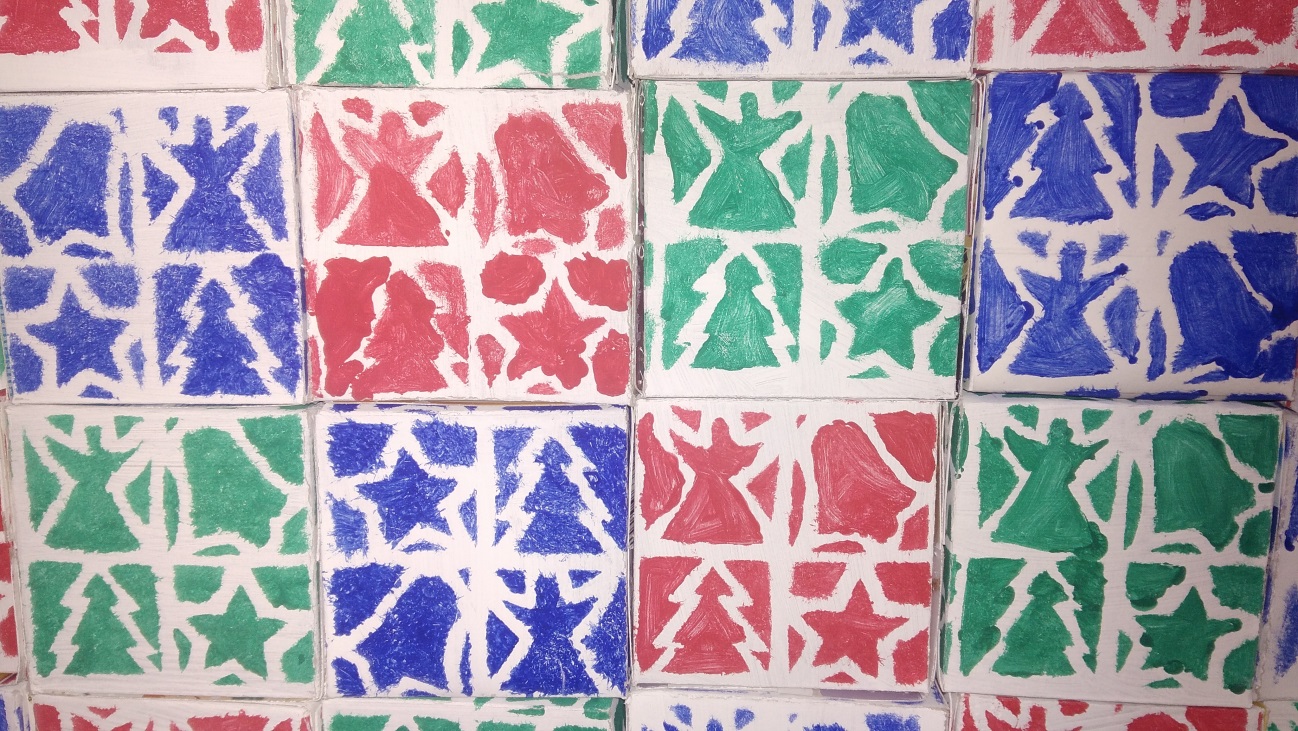 